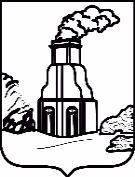 КОМИТЕТ  жилищно-коммунального  хозяйстваГОРОДА БАРНАУЛА                                          П Р И К А З   03.03.2022                                                                                              № 200/151/пр-404В соответствии с Жилищным кодексом Российской Федерации,                  постановлением Правительства Российской Федерации от 21.12.2018 №1616«Об утверждении Правил определения управляющей организации для управления многоквартирным домом, в отношении которого собственниками помещений в многоквартирном доме не выбран способ управления таким домом или выбранный способ управления не реализован, не определена управляющая организация, и о внесении изменений в некоторые акты Правительства Российской Федерации», в связи с тем, что доля муниципального образования городского округа – города Барнаула Алтайского края в праве общей собственности на общее имущество в многоквартирных домах по адресам: г.Барнаул, ул.Зоотехническая, 19, ул.Никитина, 129, составляет более чем пятьдесят процентов ПРИКАЗЫВАЮ:1. Для управления многоквартирными домами по адресу: г.Барнаул, ул.Зоотехническая, 19, ул.Никитина, 129 определить ООО «УК Резерв» (ИНН 2224189275), включенное в перечень организаций для управления многоквартирным домом, в отношении которого собственниками помещений в многоквартирном доме не выбран способ управления таким домом или выбранный способ управления не реализован, не определена управляющая организация. 2. Определить срок управления многоквартирными домами                        ООО «УК Резерв» (ИНН 2224189275) до заключения договора управления многоквартирным домом с управляющей организацией, определенной по результатам открытого конкурса по отбору управляющей организации для управления многоквартирным домом, но не более одного года.3. Утвердить:3.1. Акт о состоянии общего имущества собственников помещениймногоквартирного дома (приложение 1);3.2. Перечень обязательных работ и услуг по содержанию и ремонту общего имущества собственников помещений в многоквартирном доме (приложение 2).3.3. Проект договора управления многоквартирным домом                                             (приложение 3).4. Установить, что управление многоквартирными домами осуществляется в порядке и на условиях, предусмотренных договором управления многоквартирным домом, утвержденным настоящим приказом. 5. Дата начала осуществления ООО «УК Резерв» (ИНН 2224189275) управления многоквартирными домами 04.03.2022.6. Отделу управления жилищным фондом (Косенко Т.Д.):6.1. Направить проект договора управления домом для подписания ООО «УК Резерв» (ИНН 2224189275) 03.03.2022;6.2. Провести открытый конкурс в отношении многоквартирного дома по адресу: г.Барнаул, ул.Зоотехническая, 19, ул.Никитина, 129;6.3. Разместить настоящий приказ на официальном Интернет-сайте города и в государственной информационной системе жилищно-коммунального хозяйства;6.4. Информировать о принятом решении инспекцию строительного                 и жилищного надзора Алтайского края;6.5. В течение пяти рабочих дней с момента подписания настоящего приказа письменно уведомить собственников помещений в доме по адресу: г.Барнаул, ул.Зоотехническая, 19, ул.Никитина, 129, о принятом решении, об условиях договора управления этим домом и об условиях прекращения договора управления с ООО «УК Резерв» (ИНН 2224189275).7. Контроль за исполнением приказа возложить на заместителя председателя комитета по работе с общественностью Пахоменко А.Е.Председатель комитета 						     Д.А.РащепкинОб определении управляющей организации для управления многоквартирными домами     